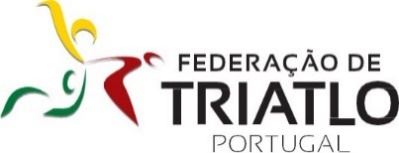 GUIA DAS COMPETIÇÕES 2018Em vermelho - RetiradoEm amarelo - AlteradoREGIÃO ALGARVEComposição dos quadros competitivosCampeonato de Duatlo do Algarve Campeonato de Triatlo do AlgarveCampeonato de Aquatlo do AlgarveAbertos a não Federados, Federados de outras regiões e de outros Países.Títulos em disputa: Campeão do Algarve Absoluto em cada género; por Clubes em cada género; por escalões Cadetes, Juniores, Seniores, Veteranos 1,…, Veteranos 5, em cada género.Resultados a elaborar na prova:Não federados e federados de fora da região: Geral masculinos, geral femininos e estafetas;Federados da região Algarve: Geral masculinos, geral femininos, por escalões Cadetes, Juniores, Seniores, Veteranos 1,…, Veteranos 5., em cada género, geral equipas masculinas e femininas.Equipas: Soma dos tempos dos 3 melhores atletas por género.Prémios na prova:Não federados e federados de fora da região: 3 primeiros masculinos e femininos na geral. Equipas de estafetas. Federados da região Algarve: 3 primeiros masculinos e femininos na geral e em cada escalão. 3 Primeiras equipas masculinas e femininas. Prémios a cargo do organizador e a entregar no dia da prova;Circuitos RegionaisCircuito de Estrada do Algarve – 16 e mais anos1. Títulos em disputa: Vencedor do Circuito Regional por Clubes por género; Vencedor do Circuito Regional Absoluto por género. Vencedores por escalões Cadetes, Juniores, Seniores, Veteranos 1,…, Veteranos 5, em cada género.2. Resultados a elaborar nas provas e prémios:2.1. Geral masculino, geral feminino. Por escalões Cadetes, Juniores, Seniores, Veteranos 1,…, Veteranos 5, em cada género. Geral equipas masculinas e femininas e por equipas em estafetas.2.2. A Classificação por equipas é feita pela soma dos tempos dos 3 melhores atletas.2.3. Prémios para os pódios de todas as classificações.3. Prémios Finais do Circuito Regional: Geral masculino, geral feminino. Geral equipas masculinas e femininas. Por escalões Cadetes, Juniores, Seniores, Veteranos 1,…, Veteranos 5, em cada género. 4. Pontuações:4.1. Por prova e para efeitos de pontuação individual para o Circuito Regional, aplica-se a Tabela I do Artigo 45 do Regulamento Geral de Competições.4.2. Por prova e para efeitos de pontuação colectiva para o Circuito Regional, aplica-se a Tabela III do Artigo 45 do Regulamento Geral de Competições.5. Classificações:5.1. Para a Classificação Final Individual contam os 4 melhores resultados. Para a Classificação Por Equipas contam todas as provas.6. Critérios de desempate:Em situação de empate no final, o desempate é efectuado de acordo com as seguintes regras e ordem:Pela melhor classificação numa prova;Pela melhor classificação em duas provas;Pelo maior número de melhores resultados;Pela melhor classificação na última prova.Circuito de Cross do Algarve – 16 e mais anos1. Circuito Aberto no qual podem pontuar todos os atletas Federados na Federação de Triatlo de Portugal ou em Federações congéneres de outros Países.2. Títulos em disputa: Vencedor do Circuito por Clubes por género; Vencedor do Circuito Absoluto por género. Vencedores por escalões Cadetes, Juniores, Seniores, Veteranos 1,…, Veteranos 5, em cada género.3. Resultados a elaborar nas provas e prémios:Geral masculino, geral feminino. Por escalões Cadetes, Juniores, Seniores, Veteranos 1,…, Veteranos 5., em cada género. Geral equipas masculinas e femininas e por equipas em estafetas.3.1 A Classificação por equipas é feita pela soma dos tempos dos 3 melhores atletas.3.2. Prémios para os pódios de todas as classificações.4. Prémios Finais do Circuito: Geral masculino, geral feminino. Geral equipas masculinas e femininas. Por escalões Cadetes, Juniores, Seniores, Veteranos 1,…, Veteranos 5, em cada género. 5. Pontuações:5.1. Por prova e para efeitos de pontuação individual para o Circuito Regional, aplica-se a Tabela I do Artigo 45 do Regulamento Geral de Competições.5.2. Por prova e para a classificação por equipas, soma-se os tempos dos 3 melhores atletas.5.3. Por prova e para efeitos de pontuação colectiva para o Circuito Regional, aplica-se a Tabela III do Artigo 45 do Regulamento Geral de Competições.6. Classificações:Para a Classificação Final Individual contam os 3 melhores resultados. Para a Classificação Por Equipas contam todas as provas.7. Critérios de desempate:Em situação de empate no final, o desempate é efectuado de acordo com as seguintes regras e ordem:Pela melhor classificação numa prova;Pela melhor classificação em duas provas;Pelo maior número de melhores resultados;Pela melhor classificação na última prova.Circuito Jovem Algarve - 7 aos 15 anos1. Resultados a elaborar nas provas: Escalões masculinos e femininos; Equipas no conjunto de ambos os géneros.2. Para a classificação por equipas em cada prova, é aplicada a Tabela II, do Artigo 45º do RGC, para a qual contam todos os atletas de cada equipa.3. Títulos em disputa: 3.1. Vencedor do Circuito Regional em Iniciados e Juvenis em cada género. Vencedor do Circuito Regional por Clubes. 3.2. Não serão elaborados rankings individuais para os atletas dos escalões de Benjamins e Infantis.3.3. Para o Circuito Regional só contam os atletas e Clubes federados da Região. Não são atribuídos pontos aos atletas não federados e federados de outras regiões.4. Para as Classificações Finais do Circuito nos Escalões de Iniciados e Juvenis, é aplicada a Tabela II, do Artigo 45º do RGC.4.1. Para as classificações finais dos escalões de Iniciados e Juvenis contam os 4 melhores resultados.5. Para a Classificação Final do Circuito por equipas é aplicada, à classificação coletiva de cada uma das provas, a Tabela III do Artigo 45º do RGC.5.1. Para a classificação final por equipas, contam todas as etapas do Circuito.6. Critério de desempate:Em situação de empate no final, o desempate é efectuado de acordo com as seguintes regras e ordem:Pela melhor classificação numa prova;Pela melhor classificação em duas provas;Pelo maior número de melhores resultados;Pela melhor classificação na última prova.Circuito de iniciação/preparação Algarve - 7 aos 15 anos1. Em moldes a definir e a publicar. Os melhores atletas Iniciados e Juvenis deste circuito terão acesso a um estágio nacional de Outono.FIM DO GUIAAnexos:Tabela I (Para aplicação nas classificações individuais dos Circuitos Regionais):Tabela II (Para aplicação nas classificações individuais do Circuito Regional iniciados e juvenis, e para apuramento da classificação por equipas em cada prova do Circuito Jovem):Tabela III (Para aplicação nas classificações Por Equipas dos Circuitos Regionais):DATADESIGNAÇÃOLOCALDISTÂNCIAIDADESINFORMAÇÕESQuarta-feira, 25 de Abril de 2018III Duatlo de FerreirasFerreiras5/18/2,516 e +EstradaDATADESIGNAÇÃOLOCALDISTÂNCIAIDADESINFORMAÇÕESDomingo, 20 de Maio de 2018IV Triatlo de AlbufeiraPraia da Galé750/20/516 e +EstradaDATADESIGNAÇÃOLOCALDISTÂNCIAIDADESINFORMAÇÕESDomingo, 8 de Julho de 2018I Aquatlo do AlvorAlvor750/516 e +DATAETAPADESIGNAÇÃOLOCALDISTÂNCIASIDADESINFORMAÇÕESQuarta-feira, 25 de Abril de 20181III Duatlo de FerreirasFerreiras5/18/2,516 e +Calendarios-regionais-2018/Domingo, 20 de Maio de 20182IV Triatlo de AlbufeiraPraia da Galé750/20/516 e +Calendarios-regionais-2018/Domingo, 24 de Junho de 20183III Triatlo Lusitano CentenárioVRSAntónio750/20/516 e +Calendarios-regionais-2018/Domingo, 8 de Julho de 20184I Aquatlo do AlvorAlvor750/516 e +Calendarios-regionais-2018/Domingo, 21 de Outubro de 20185Triatlo de AlturaAltura750/20/516 e +Calendarios-regionais-2018/DATAETAPADESIGNAÇÃOLOCALDISTÂNCIASIDADESINFORMAÇÕESDomingo, 10 de Junho de 20181III Duatlo Cross de TaviraTavira5/18/2,516 e +Calendarios-regionais-2018/Domingo, 30 de Setembro de 20182II Duatlo Cross de S. Brás de AlportelS. Brás de Alportel5/18/2,516 e +Calendarios-regionais-2018/Domingo, 11 de Novembro de 20183I Duatlo Cross do Centro de Ciclismo de PortimãoConcelho de Portimão5/18/2,516 e +Calendarios-regionais-2018/Domingo, 2 de Dezembro de 20184I Duatlo Cross BTT Baixo GuadianaAzinhal5/18/2,516 e +Calendarios-regionais-2018/DATAETAPADESIGNAÇÃOLOCALDISTÂNCIASIDADESINFORMAÇÕESSábado, 10 de Fevereiro de 20181I Aquatlo segmentado de S. Brás de AlportelPiscina de S. Brás de Alportel Várias7 aos 15Calendarios-regionais-2018/Sábado, 24 Março de 20182I Aquatlo do O2 AlvorPiscinas de AlvorVárias7 aos 15Calendarios-regionais-2018/Sábado, 21 de Abril de 20183II Aquatlo Jovem do CCD de Lagos Piscinas Lagos em FormaVárias7 aos 15Calendarios-regionais-2018/Quarta-feira, 25 de Abril de 20184III Duatlo de FerreirasFerreirasVárias7 aos 15Calendarios-regionais-2018/Sábado, 5 de Maio de 20185Triatlo Jovem de AlbufeiraPiscinas de AlbufeiraVárias7 aos 15Calendarios-regionais-2018/Sábado, 2 de Junho de 20185I Aquatlo Jovem da PortinadoPiscina Municipal de PortimãoVárias7 aos 15Calendarios-regionais-2018/Domingo, 24 de Junho de 20186III Triatlo do Lusitano CentenárioVila Real Santo AntónioVárias7 aos 15Calendarios-regionais-2018/DATAETAPADESIGNAÇÃOLOCALDISTÂNCIASIDADESINFORMAÇÕESSábado, 15 de Setembro de 20181III Triatlo Loulé 2018 minutosPiscina de LouléVárias7 aos 15Calendarios-regionais-2018/Domingo, 30 de Setembro de 20182II Duatlo Cross de S. Brás de AlportelS. Brás de AlportelVárias7 aos 15Calendarios-regionais-2018/Domingo, 11 de Novembro de 20184I Duatlo Cross Centro Ciclismo de PortimãoConcelho de PortimãoVárias7 aos 15Calendarios-regionais-2018/ClassPontosClassPontosClassPontosClassPontos1º15026º7551º5076º252º14027º7452º4977º243º13028º7353º4878º234º12529º7254º4779º225º12030º7155º4680º216º11531º7056º4581º207º11032º6957º4482º198º10833º6858º4383º189º10634º6759º4284º1710º10435º6660º4185º1611º10236º6561º4086º1512º10037º6462º3987º1413º9838º6363º3888º1314º9639º6264º3789º1215º9440º6165º3690º1116º9241º6066º3591º1017º9042º5967º3492º918º8843º5868º3393º819º8644º5769º3294º720º8445º5670º3195º621º8246º5571º3096º522º8047º5472º2997º423º7848º5373º2898º324º7749º5274º2799º225º7650º5175º26100º e seguintes1ClassPontosClassPontosClassPontosClassPontos1º1009º4017º1625º52º9010º3518º1426º43º8011º3219º1227º34º7012º2920º1028º25º6013º2621º929º e seguintes16º5514º2322º829º e seguintes17º5015º2023º78º4516º1824º6ClassPontosClassPontos1º21011º1002º19012º903º18013º804º17014º705º16015º606º15016º507º14017º408º13018º309º12019º2010º11020º e seguintes10